	CLUB DEPORTIVO TENIS RIBERA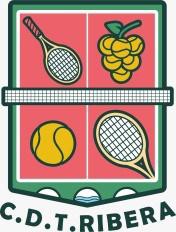 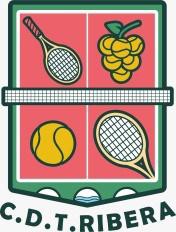 Nota Informativa para la temporada 23/24Estimados socios del Club Deportivo Federado Tenis Ribera, el motivo de la presente es informaros del proceso para poder ser socios del club para la temporada 23/24. Como os informamos cuando se creó el club, existe una promoción para los que os federasteis en febrero de este año 2023.A través del club se tramitarán las licencias que permitan jugar a nivel nacional y se crearán torneos federados en nuestra localidad.Para ello os dejamos a continuación los pasos a seguir.Habrá dos tipos de socios:                                              : Sin licencia para competir.o	                : La cuota será: cuota colaborador club + ropa Cuota colaborador: 20€	La ropa es opcional.SOCIO DEPORTIVO: Con licencia para competir a nivel nacionalLa licencia federativa tiene validez máxima anual; del 1 de octubre al 30 de septiembre. Su precio incluye la cuota de habilitación de licencia por la R.F.E.T., el Seguro Médico de Accidentes Deportivos y la cuota de tramitación.                                                                                                                                                                               .    (si tenéis alguna duda de cómo realizarlo os pasamos un manual de como hacerlo)	CLUB DEPORTIVO TENIS RIBERA	                                                                            : La cuota será: licencia RFET+ cuota club + ropa              primer año será obligatoria la compra de la camiseta del club, posteriores años si le vale la ropa no es necesario adquirirla.                                               : Cuota: 15+2= 17€ + ropa si fuera necesario                                               :  Cuota 22+10 = 32€ + ropa si fuera necesario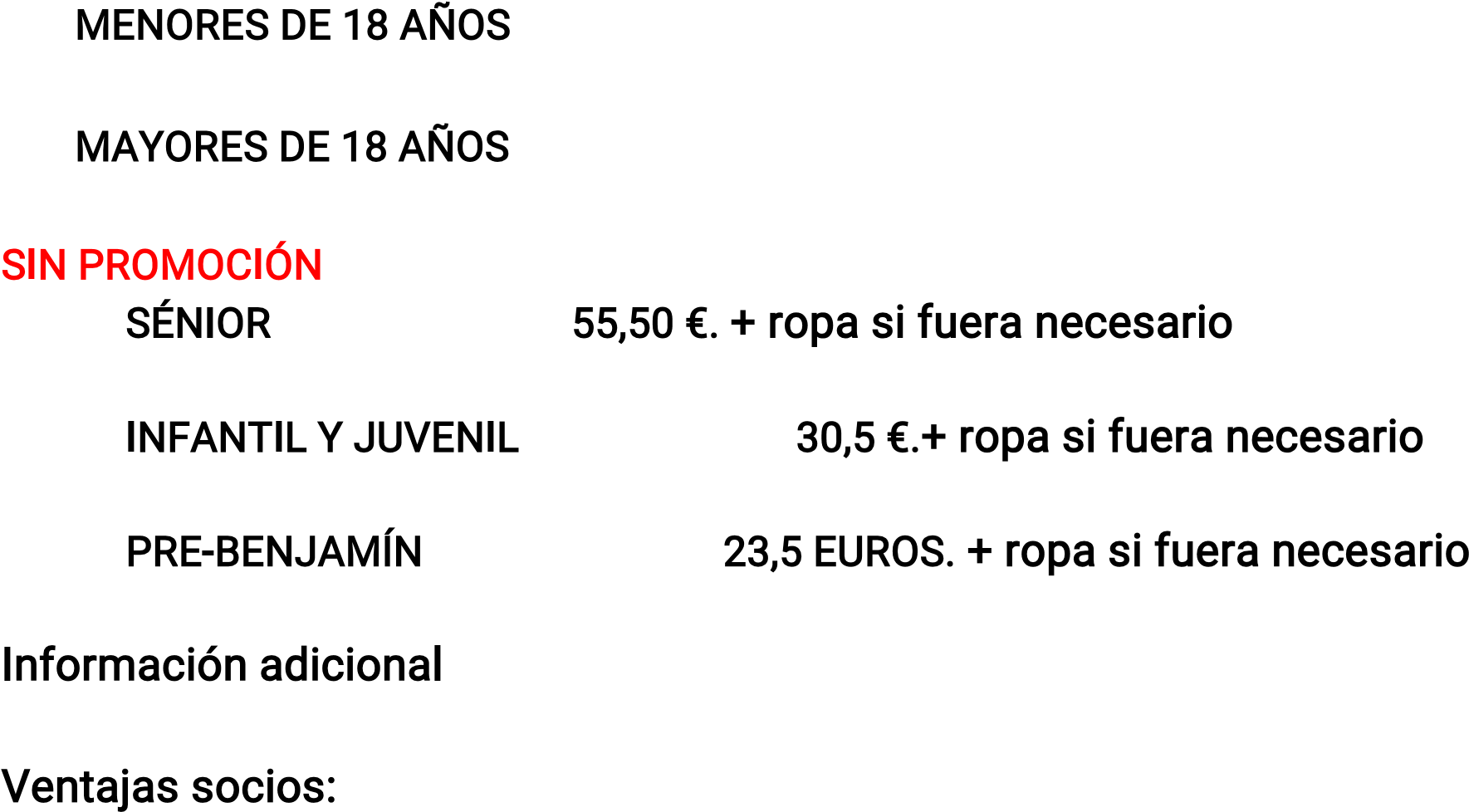                 : 45,5 € + 10 € =                                                                                                                  L: 28,5 € + 2 € =                                                                                                     : 21,50 € + 2 € =                                                                                   .Posibilidad de descuento en algún torneo federado a nivel provincial, el club asumiría el 50% de la inscripción de los jugadores.Descuentos en todas las actividades que organice el club.Disponibilidad de ir a jugar a diario en las pistas “J.C. Higuero”, para jugadores que pertenezcan tanto a la escuela como al club.Desde el club estamos trabajando para optimizar el alquiler de las pistas y pasaremos la información más adelanteCalendario de competición por meses.Prioridad en excursiones o eventos que organice el club.Aquellos interesados poneros en contacto a través del 653 12 22 15 (Fran), 633 58 99 00 (Miguel), 622 27 72 76 (David) para que os facilitemos la hoja de inscripción.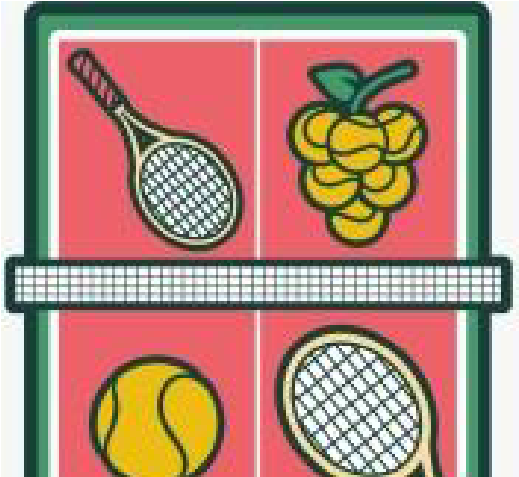 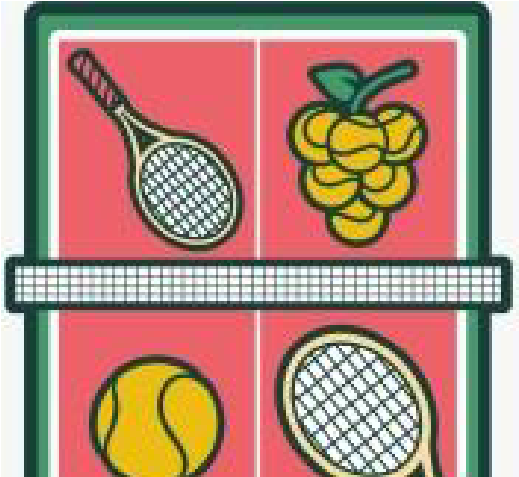 